POST GRADUATE DEPARTMENT OF ECONOMICSNEWMAN COLLEGE, THODUPUZHAPROFILEThe Department of Economics was established in the year 1967 with BA Degree course in Economics. The first batch of BA Economics came out in 1970. In 2013 the department started its post graduate programme. The first batch of MA Economics came out in 2015. The department always strives hard to achieve the lofty ideals envisioned by the founding fathers of the college and beloved former faculty members of the department.Department at a Glance....Established in the year 1967 with BA Economics Elevated into  Post Graduate Department in 2013First BA batch came out in 1970 and MA in 2015230 students and 7 teaching faculty  at present Major highlights….1(A). FACULTY PROFILE –POST GRADUATE DEPARTMENT OF    ECONOMICS (2016-17)STUDENT PROFILE 2016-2017The admission process is based on merit with mandatory reservation for the deserving categories. Fifty per cent of the total seat is filled by the University under the general merit quota through Centralized Allotment Process. The merit is decided on the basis of marks scored in the respective qualifying examinations; namely higher secondary and degree. The quota is available to SC/ST/OBC/OEC and physically challenged candidates. A small proportion of the seats are filled under management quota where candidates from disadvantaged sections of the society and differently able candidates are given priority. Here too, admission is on the basis of meritSTUDENT PROFILE 2009-2015 AT A GLANCE      B.A. ECONOMICS 					         M.A. ECONOMICS 3(A).UNIVERSITY EXAM RESULTS OVER THE YEARS AT A GLANCE 3(B) .UNIVERSITY EXAM RESULTS OVER THE YEARS AT A GLANCE 4. REPRESENTATION IN ACADEMIC AND NON ACADEMIC BODIESACHIEVEMENTS AND CREDENTIALS OF THE FACULTY: Dr. Celinkutty Mathew Associate Professor and Head of the Department of Economics  attended AICHE(All India Association for Christian Higher Education), training programme for Christian  College teachers held at American College, Madurai from 7-11  November 2017.Dr. Celinkutty Mathew, Associate Professor & Head of the Department of Economics attended Regional Meet2016 of the Xavier Board of Higher Education in India, (Kerala North Region) held at Nirmala College, Muvattupuzha on 15th October 2016.Mr. Xavier Kurian P, Assistant Professor, participated and presented a paper in the Three Day National Seminar on “Primary Health Centres and Human Capital Development: An Analysis” , organized by the Department of Economics, Government College Kattappana from 19-21 January 2017.Mr. Ratheesh E R, FIP Substitute Lecturer, has participated and presented a paper in the Three Day National Seminar on “Financial Inclusion and the Marginalised” organized by the Department of Economics, Government College Kattappana during 19-21 January 2017.Mr. Ratheesh E R, Mrs. Rosemary Varghese and Ms. Jipsy Mol V Jimmy have attended The Special Ttraining Programme for SSP Resource Persons, held at Nirmala College, Muvattupuzha on 14th January 2017.6. ORIENTATION / REFRESHER COURSE ATTENDED BY THE FACULTY  7. PAPER PRESENTATIONS OF THE FACULTY (2016-2017)8. TEACHERS WHO HAVE BENEFITED FROM THE FACULTYDEVELOPMENT PROGRAMMES.9. ACADEMIC PROGRAMMES ORGANISED AT A GLANCE (2016-2017)The Departments of Economics organized a number of academic programmes during the academic year 2016-2017.10. SEMINARS/WORKSHOPS/INVITED TALKS ORGANIZED BY THEDEPARTMENT (2016-2017)11. FACULTY INVITED AS RESOURCE PERSONS IN WORKSHOPS/ SEMINARS /CONFERENCES12. TEACHER QUALITY13. LEARNING RESOURCES OF THE DEPARTMENT1) 1761books in the central library   2) 11 journals in the central library.3) 1Computer   4) 1Printer 5) UPS 6) LCD Projector14.   METHODS PRACTISED IN TEACHINGHigh speed broadband facility ICT enabled teachingClass room DiscussionsWeb assisted assignmentsSeminars, Workshops and AssignmentsInvited talksRemedial teaching15.  PARTICIPATION OF STUDENTS IN PROGRAMMES OFFERED BYTHE COLLEGE16. STUDENT SUPPORT PROGRAMMSMentoringTutorial SystemRemedial CoachingStudent Counseling17. SCHOLARSHIPS INSTITUTED BY THE DEPARTMENT18. INVITED LECTURE Prof. Michel Villette from Agro Paris Tech College, Paris, presented an invited Lecture on “Globalization and Challenges in Agriculture” for Staff and students of Post Graduate Department of Economics on 23rd November 2016 at the Punnakkottil Hall, Newman College19. NEWMAN ECONOMIC FORUM (NEF)In 2013, the Department of Economics started an innovative programme known as Newman Economic Forum. Under this banner, the Department conducts various programmes like Debates, Quiz Competition, Essay Writing Competition, Career Orientation Programmes, Seminars, Workshops Etc. An Executive body of three student members as President, Secretary and Vice-President was formed for coordinating activities of NEF for Academic Year 2016-2017Inaugural ceremony the activities of NEF (Newman Economic Forum) for the academic year 2016-17was carried out   by Prof. K K John, Head Department of    Economics, Saintgits college of Management, Kottayam on 3rd November 2016 in the function organize in the Newman College, Auditorium.  Inaugural Ceremony was followed by an enlightening lecture on GST (Goods and Service Tax) in India.20. STUDENT ACHIEVEMENTS	A number of students in the department participate in various levels of sports and arts items. Most of them achieved a number of prizes. The department also encourages its students for their active involvement in extracurricular activities. Many of our students have bagged several prizes at National, State and intercollegiate levels.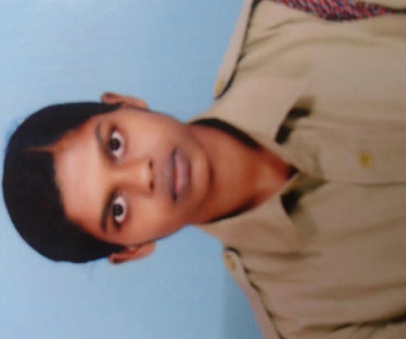 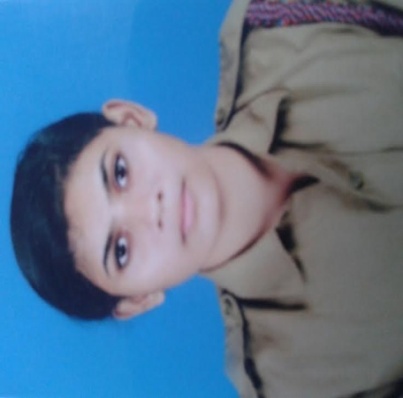 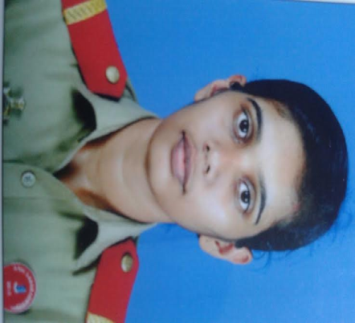 21. COMMUNITY DEVELOPMENT As part of the community development programme, the staff and students of the department join their hands together in extending their whole hearted support in providing food packets (LUNCH) to the mentally retarded inmates of the Providence Home run by Little Sisters of Divine Providence at Ezhumuttom. The staff and students of the Department visit the home with collected food packets and spend their time with inmates of home on every first Friday of the month.      Medical Aid Fund Programme which was started in 2014 to provide the financial support to the economically backward students and their families is also an another initiative of the department. 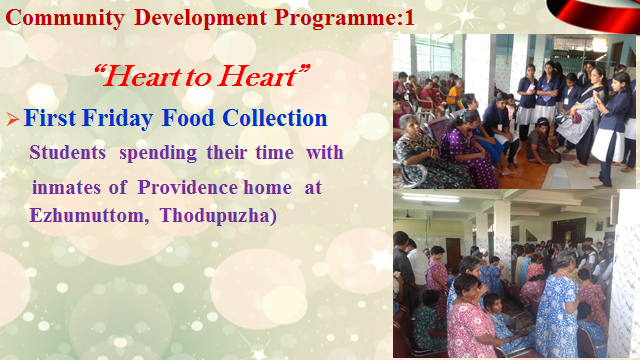 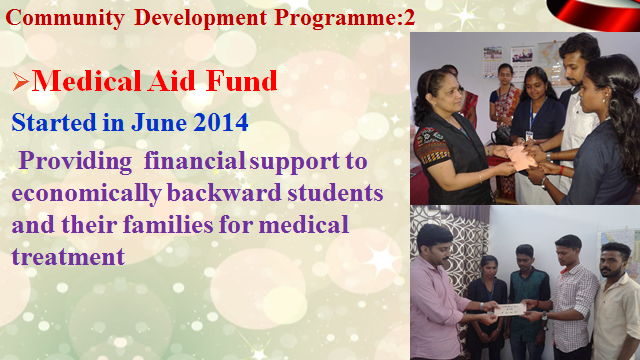 22. EXTENSION/OUTREACH ACTIVITY The Extension and Outreach Activity division of the Department named as “PATH” is a track specially constructed for students to move ahead with Prayer & Passion, Awareness, Transformed to Help & Heal each other and others around them with Social Commitment. Under “PATH “platform Department conducted several programmes like:Social Commitment.As part of the Christmas Celebration of the Department of Economics, Students & Staff Visited the Mother and Child Foundation at Painkulam on 17 December 2016 and extended  financial support(Rs. 2000.00) for marginalized children and orphans in the centre. Also distributed stationary items (Rs. 2000.000) to the inmates of the institution.Deaddiction Centre Visit  To educate teenagers and generate awareness on the potential dangers of Smoking, Alchoholism, Drug Addiction, students and staff of Economics visited the  De-Addiction Centre  at Mylakombu . Students learned about the negative impacts on the health and personal development of such social evils. Also this visit gave awareness on the evil effects such as increasing violence in families, college campuses and society. Visiting Mentally Sick Students & Staff visited the inmates of Mylacombu Divyarakshalayam   at Painkulam on 17 December 2016 and shared some time with the inmates and gave the inmates great emotional support and happiness. Students have expressed their commitment to visit the centre at least once in a month to continue support.Industrial Visit.An industrial visit Staff and Students to the Tea Factory at Ootty on 19-11-2016 provided great Industrial Experience for the final year PG students of Economics.HEALHEAL  is an innovative programme of  the Department of Economics at Newman College which is  specially constructed for student’s mental, emotional  and spiritual well-being & development. The initiatives under this platform included:Counseling cell in the Department & College Student Counseling DepartmentWeekly Thursday  prayer meet for catholic studentsMentoringCharity box collection in each class to help the poorRetreat for students Life  Guidance Programs for Final Year Students Four students were participated in a programme “REVIVE” on 07/01/1723. ALUMNI ASSOCIATION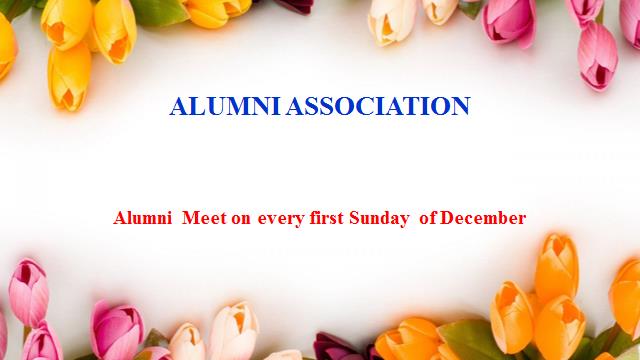 Alumni association of the department organises several programmes like carrer guidance classes, motivation classes for the students. It has instituted an endowment award (Eldhose Memorial) for the bestoutgoing degree studentof the department.National SeminarsMentoringRemedial CoachingCommunity Development ProgrammesNewman Economic Forum (NEF)Budget AnalysisPowerful Alumni AssociationInvited  TalksFaculty Designation Qualification Teaching Experience Subject Engaged Dr.Celinekutty Mathew Asso.Prof. &Head M.A, M.Phil.Ph.D.20years Research Methodology Mr. JenniK.AlexAsst.Prof. (on FIP Leave )M.A, B.Ed., NET 8 Years Macro Economics Mr.XavierKurian PAsst.Prof.M.A, B.Ed., NET4 years Development Economics Mr.Ratheesh E RFIPSubstituteM.A, B.Ed., NET3years Public Finance Mrs. Rosemary VargheseAsst.Prof. on contractM.A, B.Ed., NET4 Years Micro Economics Ms. JipsyMol V. JimmyAsst.Prof. on ContractM.A, NET2 year Quantitative Economics  Mr. Beetu SebastianAsst.Prof. on ContractM.A1.3yearIndian EconomyMs. Jinu JoseAsst.Prof. on ContractM.A, B.Ed.8  MonthsMonetary Economics   YearStudentsAdmitted MaleFemaleYearStudents Admitted MaleFemale20095825332013153122010582731201418612201160223820151621420156421432016         13               3             102016         13               3             102016         13               3             102016         13               3             1020136820482016         13               3             102016         13               3             102016         13               3             102016         13               3             1020147027432016         13               3             102016         13               3             102016         13               3             102016         13               3             1020156421432016         13               3             102016         13               3             102016         13               3             102016         13               3             102016602436ProgrammeYearNo. of Students appearedNo. of students passed% of pass‘A’ grade‘B’ grade‘C’ gradeRemarksB.A. Economics2010555192.73132216B.A. Economics2011604168.351026B.A. Economics2012484695.832031B.A. Economics2013484491.662024B.A. Economics2014554887.21732B.A. Economics2015595491.52727B.A. Economics2016562137.5ProgrammeYearNo. of Students appearedNo. of students passed% of pass‘A+’ grade‘A Grade ‘B+ gradeB Grade C+ Grade C Grade D Grade M.A.Economics 201520161318862NIL NIL 62NILNIL NIL	Faculty Representation Mr. Jenni K. Alex Expert Committee Member ,PG Board of Studies, M G University, KottayamMr. Jenni K. Alex Expert Committee Member ,UG Board of Studies, M G University, KottayamMr. Xavier Kurian PMember, Vigilance Squad, M G University, KottayamFaculty Orientation/Refresher course Organizing institution Date Xavier Kurian P  Orientation courseHRDC, University of CalicutFaculty International level National level State level Mr. Xavier Kurian P 2Mr. Ratheesh E R 2Mrs.Rosemary Varghese 1FacultySeminar/Conference/SymposiaSeminar/Conference/SymposiaSeminar/Conference/SymposiaWorkshopsRefresher Course/ orientation course FacultyStateNationalInternationalWorkshopsRefresher Course/ orientation course Dr. Celinkutty Mathew1Mr. Xavier Kurian P511Mr. Ratheesh E R21Mrs. Rosemary Varghese21Ms. Jipsymol V Jimmy1EventsInternational / National levelState levelRegionalTotalBudget Analysis--11Workshops--22Invited Talk1-12Total1-45Sl. No.Title of the ProgrammeDateOne day Workshop on  the Online Trade Practices of the Capital Market30th August 2016Lecture on Goods and Service Tax in India3rd November 2016One day orientation class on  SPSS (Statistical Package for Social Sciences)15th November 2016Invited Lecture  on  “Globalisation and Challenges in Agriculture”23rd November 2016Union Budget 2017-18 : Analysis and Discussion13th February 2017Life Guidance seminar on the topic”Making the Right Choices”16th February 2017FacultyType of eventVenueDateSri. Xavier Kurian PInvited LectureGovt. College, KattappanaRatheesh E RInvited LectureGovt. College, KattappanaFacultyArea of researchRemarksDr. Celinkutty Mathew MacroeconomicsMr. Jenni K. Alex Ecotourism On FIP at MG University , KottyamMr. Xavier Kurien P Environmental Economics Part time  Ph.D. research  scholar ProgrammesNo. of students Walk With ScholarAdditional Skill Acquisition Programme (ASAP)Student Support Programme(SSP)National Cadet Corps(NCC)National Students Scheme(NSS)Diploma in Computer Application(DCA) EndowmentSponsorA.S. Gafoor memorial award for Top scorer in B.A. Economics (Upto IV Sem)Alumni	Rony M. Joshy memorial award for Top scorer in B.A. Economics (Final Year)	Family of Sri.Rony M. Joshy	Eldhose Memorial Award for Top scorer in B.A. EconomicsAlumni 